МБОУ «Средняя школа  с. Анучино Анучинского муниципального округа Приморского края»ПЛАНучебно-воспитательных, внеурочных и социокультурных мероприятий в Центре образования естественно — научного и технологического направленностей «Точка роста» Муниципального бюджетного общеобразовательного учреждения  «Средняя школа  с. Анучино Анучинского муниципального округа Приморского края» на 2021/2022 учебный год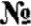 НаименованиемероприятияНаименованиемероприятияНаименованиемероприятияНаименованиемероприятияНаименованиемероприятияНаименованиемероприятияКраткоесодержаниемероприятияКраткоесодержаниемероприятияКатегорияучастников мероприятияКатегорияучастников мероприятияКатегорияучастников мероприятияКатегорияучастников мероприятияКатегорияучастников мероприятияСрокипроведения мероприятияСрокипроведения мероприятияСрокипроведения мероприятияСрокипроведения мероприятияОтветственные за реализацию мероприятияМетодическое сопровождениеМетодическое сопровождениеМетодическое сопровождениеМетодическое сопровождениеМетодическое сопровождениеМетодическое сопровождениеМетодическое сопровождениеМетодическое сопровождениеМетодическое сопровождениеМетодическое сопровождениеМетодическое сопровождениеМетодическое сопровождениеМетодическое сопровождениеМетодическое сопровождениеМетодическое сопровождениеМетодическое сопровождениеМетодическое сопровождениеМетодическое сопровождениеМетодическое сопровождениеМетодическое сопровождение1.1.Методическое совещаниеМетодическое совещаниеМетодическое совещаниеМетодическое совещаниеМетодическое совещаниеМетодическое совещаниеОзнакомление  с утверждениеОзнакомление  с утверждениеПедагогиПедагогиПедагогиПедагогиПедагогиавгуст 2021г.август 2021г.август 2021г.август 2021г.Шульц М. А.«Планирование, утверждение рабочих программ и расписания»«Планирование, утверждение рабочих программ и расписания»«Планирование, утверждение рабочих программ и расписания»«Планирование, утверждение рабочих программ и расписания»«Планирование, утверждение рабочих программ и расписания»«Планирование, утверждение рабочих программ и расписания»рабочих программ и расписаниярабочих программ и расписания2.2.Планирование работы на2021 - 2022 учебный годПланирование работы на2021 - 2022 учебный годПланирование работы на2021 - 2022 учебный годПланирование работы на2021 - 2022 учебный годПланирование работы на2021 - 2022 учебный годПланирование работы на2021 - 2022 учебный годСоставление иутверждение плана на 2021 — 2022учебный годСоставление иутверждение плана на 2021 — 2022учебный годПедагогиПедагогиПедагогиПедагогиПедагогимай 2021г.май 2021г.май 2021г.май 2021г.Сотрудники центра3.3.Реализацияобщеобразовательных программ по предметным областях«Физика», «Химия»,Реализацияобщеобразовательных программ по предметным областях«Физика», «Химия»,Реализацияобщеобразовательных программ по предметным областях«Физика», «Химия»,Реализацияобщеобразовательных программ по предметным областях«Физика», «Химия»,Реализацияобщеобразовательных программ по предметным областях«Физика», «Химия»,Реализацияобщеобразовательных программ по предметным областях«Физика», «Химия»,Проведениезанятий на обновленномучебном оборудованииПроведениезанятий на обновленномучебном оборудованииПедагоги -предметникиПедагоги -предметникиПедагоги -предметникиПедагоги -предметникиПедагоги -предметникив течениегодав течениегодав течениегодав течениегодаСотрудники центра«Биология», «Технология»«Биология», «Технология»«Биология», «Технология»«Биология», «Технология»«Биология», «Технология»«Биология», «Технология»Сотрудники центра4.4.Реализация элективных курсовРеализация элективных курсовРеализация элективных курсовРеализация элективных курсовРеализация элективных курсовРеализация элективных курсовЭлективные курсыЭлективные курсыпедагоги - предметникипедагоги - предметникипедагоги - предметникипедагоги - предметникипедагоги - предметникив течениегодав течениегодав течениегодав течениегодаСотрудники центра5.5.Проектная деятельностьПроектная деятельностьПроектная деятельностьПроектная деятельностьПроектная деятельностьПроектная деятельностьРазработка	иреализацияРазработка	иреализацияПедагоги -предметникиПедагоги -предметникиПедагоги -предметникиПедагоги -предметникиПедагоги -предметникив течениегодав течениегодав течениегодав течениегодаСотрудники центраИндивидуальных и групповыхИндивидуальных и групповыхпроектов, участие  в научно-практических конференцияхпроектов, участие  в научно-практических конференциях6.6.Участие в конкурсах и конференциях различного уровняУчастие в конкурсах и конференциях различного уровняУчастие в конкурсах и конференциях различного уровняУчастие в конкурсах и конференциях различного уровняУчастие в конкурсах и конференциях различного уровняУчастие в конкурсах и конференциях различного уровнясотрудничество деятельности школьниковсотрудничество деятельности школьниковПедагоги- предметникиПедагоги- предметникиПедагоги- предметникиПедагоги- предметникиПедагоги- предметникив течение годав течение годав течение годав течение годаСотрудники центра7.7.Круглый стол «Анализработы за 2021 - 2022Круглый стол «Анализработы за 2021 - 2022Круглый стол «Анализработы за 2021 - 2022Круглый стол «Анализработы за 2021 - 2022Круглый стол «Анализработы за 2021 - 2022Круглый стол «Анализработы за 2021 - 2022Подведение итоговработы за год.Составление иутверждение плана на новый учебный годПодведение итоговработы за год.Составление иутверждение плана на новый учебный годПедагогиПедагогиПедагогиПедагогиПедагогиMайMайMайMайСотрудники центраучебный год.Планирование работы на 2022 - 2023 учебный годучебный год.Планирование работы на 2022 - 2023 учебный годучебный год.Планирование работы на 2022 - 2023 учебный годучебный год.Планирование работы на 2022 - 2023 учебный годучебный год.Планирование работы на 2022 - 2023 учебный годучебный год.Планирование работы на 2022 - 2023 учебный годучебный год.Планирование работы на 2022 - 2023 учебный годПодведение итоговработы за год.Составление иутверждение плана на новый учебный годПодведение итоговработы за год.Составление иутверждение плана на новый учебный годПедагогиПедагогиПедагогиПедагогиПедагогиMайMайMайMай8.Отчет - презентация оработе ЦентраОтчет - презентация оработе ЦентраОтчет - презентация оработе ЦентраОтчет - презентация оработе ЦентраОтчет - презентация оработе ЦентраОтчет - презентация оработе ЦентраОтчет - презентация оработе ЦентраПодведение итоговработы центра за годПодведение итоговработы центра за годРуководитель,сотрудники центраРуководитель,сотрудники центраРуководитель,сотрудники центраРуководитель,сотрудники центраРуководитель,сотрудники центраМайМайМайМайСотрудники центраСотрудники центраСотрудники центраВнеурочные мероприятияВнеурочные мероприятияВнеурочные мероприятияВнеурочные мероприятияВнеурочные мероприятияВнеурочные мероприятияВнеурочные мероприятияВнеурочные мероприятияВнеурочные мероприятияВнеурочные мероприятияВнеурочные мероприятияВнеурочные мероприятияВнеурочные мероприятияВнеурочные мероприятияВнеурочные мероприятияВнеурочные мероприятияВнеурочные мероприятияВнеурочные мероприятияВнеурочные мероприятияВнеурочные мероприятияВнеурочные мероприятияВнеурочные мероприятия1.Торжественноеоткрытие Центра «Точка  роста»Торжественноеоткрытие Центра «Точка  роста»Торжественноеоткрытие Центра «Точка  роста»Торжественноеоткрытие Центра «Точка  роста»Торжественноеоткрытие Центра «Точка  роста»Торжественноеоткрытие Центра «Точка  роста»Торжественноеоткрытие Центра «Точка  роста»ПраздничнаялинейкаПраздничнаялинейка1 - 11 классы1 - 11 классы1 - 11 классы1 - 11 классы10 сентября2021 г.10 сентября2021 г.10 сентября2021 г.10 сентября2021 г.Зам. директора по ВР, руководитель центра, Сотрудники центраЗам. директора по ВР, руководитель центра, Сотрудники центраЗам. директора по ВР, руководитель центра, Сотрудники центраЗам. директора по ВР, руководитель центра, Сотрудники центра2.Экскурсии	в центр «Точка роста»Экскурсии	в центр «Точка роста»Экскурсии	в центр «Точка роста»Экскурсии	в центр «Точка роста»Знакомство сЦентром «Точка роста»Знакомство сЦентром «Точка роста»1 - 11 классы1 - 11 классы1 - 11 классы1 - 11 классыСентябрь-октябрь2021г.Сентябрь-октябрь2021г.Сентябрь-октябрь2021г.Сентябрь-октябрь2021г.Сотрудники центраСотрудники центраСотрудники центраСотрудники центра3.Круглый стол «Формулаycпexa»Круглый стол «Формулаycпexa»Круглый стол «Формулаycпexa»Круглый стол «Формулаycпexa»Круглый стол «Формулаycпexa»Круглый стол «Формулаycпexa»Круглый стол «Формулаycпexa»Обмен опытомобъединений«Точки роста»Обмен опытомобъединений«Точки роста»7 - 9 классы7 - 9 классы7 - 9 классы7 - 9 классыянварь 2022г.январь 2022г.январь 2022г.январь 2022г.Сотрудники центраСотрудники центраСотрудники центраСотрудники центра4.Всероссийская акция«Ночь науки»Всероссийская акция«Ночь науки»Всероссийская акция«Ночь науки»Всероссийская акция«Ночь науки»Всероссийская акция«Ночь науки»Всероссийская акция«Ночь науки»Всероссийская акция«Ночь науки»Профориентационный челенджПрофориентационный челендж9 — 11 классы9 — 11 классы9 — 11 классы9 — 11 классыфевраль 2022г.февраль 2022г.февраль 2022г.февраль 2022г.Сотрудники центраСотрудники центраСотрудники центраСотрудники центра5.День науки в ТочкеростаДень науки в ТочкеростаДень науки в ТочкеростаДень науки в ТочкеростаДень науки в ТочкеростаДень науки в ТочкеростаДень науки в ТочкеростаДемонстрацияобучающимся навыков работы с современным оборудованиемДемонстрацияобучающимся навыков работы с современным оборудованием7 - 11 классы7 - 11 классы7 - 11 классы7 - 11 классымарт 2022г.март 2022г.март 2022г.март 2022г.Зам. директора по ВР, руководитель центра, Сотрудники центра Зам. директора по ВР, руководитель центра, Сотрудники центра Зам. директора по ВР, руководитель центра, Сотрудники центра Зам. директора по ВР, руководитель центра, Сотрудники центра 6.Всероссийский конкурс«Большая перемена»Всероссийский конкурс«Большая перемена»Всероссийский конкурс«Большая перемена»Всероссийский конкурс«Большая перемена»Всероссийский конкурс«Большая перемена»Всероссийский конкурс«Большая перемена»Всероссийский конкурс«Большая перемена»Представлениеконкурсных работПредставлениеконкурсных работ1 — 11 классы1 — 11 классы1 — 11 классы1 — 11 классымарт 2022r.март 2022r.март 2022r.март 2022r.Классные руководителиКлассные руководителиКлассные руководителиКлассные руководители7.Форум юных ученыхФорум юных ученыхФорум юных ученыхФорум юных ученыхФорум юных ученыхФорум юных ученыхФорум юных ученыхФестивальпроектовФестивальпроектов1 — 11 классы1 — 11 классы1 — 11 классы1 — 11 классыапрель 2022r.апрель 2022r.апрель 2022r.апрель 2022r.Сотрудники центраСотрудники центраСотрудники центраСотрудники центра8.Всероссийские акции«День ДНК»«Всероссийский генетики»Всероссийские акции«День ДНК»«Всероссийский генетики»Всероссийские акции«День ДНК»«Всероссийский генетики»Всероссийские акции«День ДНК»«Всероссийский генетики»Всероссийские акции«День ДНК»«Всероссийский генетики»ЕдиныетематическиеурокиЕдиныетематическиеуроки7 — 11 классы7 — 11 классы7 — 11 классы7 — 11 классыапрель 2022г.апрель 2022г.апрель 2022г.апрель 2022г.Учителя биологии:Волочий Е. В.Новикова Е. В.Шафигуллова М.А.Учителя биологии:Волочий Е. В.Новикова Е. В.Шафигуллова М.А.Учителя биологии:Волочий Е. В.Новикова Е. В.Шафигуллова М.А.Учителя биологии:Волочий Е. В.Новикова Е. В.Шафигуллова М.А.9.Всероссийский Урок Победы (о вкладе ученых и инженеров в дело Победы)Всероссийский Урок Победы (о вкладе ученых и инженеров в дело Победы)Всероссийский Урок Победы (о вкладе ученых и инженеров в дело Победы)Всероссийский Урок Победы (о вкладе ученых и инженеров в дело Победы)Всероссийский Урок Победы (о вкладе ученых и инженеров в дело Победы)Всероссийский Урок Победы (о вкладе ученых и инженеров в дело Победы)Всероссийский Урок Победы (о вкладе ученых и инженеров в дело Победы)ЕдиныйВсероссийскийурокЕдиныйВсероссийскийурок5 — 11 классы5 — 11 классы5 — 11 классы5 — 11 классымай 2022г.май 2022г.май 2022г.май 2022г.Сотрудники центраСотрудники центраСотрудники центраСотрудники центра10.Интерактивнаяэкскурсия «Я помню! Я горжусь! »Интерактивнаяэкскурсия «Я помню! Я горжусь! »Интерактивнаяэкскурсия «Я помню! Я горжусь! »Интерактивнаяэкскурсия «Я помню! Я горжусь! »Интерактивнаяэкскурсия «Я помню! Я горжусь! »Интерактивнаяэкскурсия «Я помню! Я горжусь! »Интерактивнаяэкскурсия «Я помню! Я горжусь! »Экскурсия режиме видео конференцииЭкскурсия режиме видео конференциив1 — 11 классы1 — 11 классы1 — 11 классымай 2022r.май 2022r.май 2022r.май 2022r.Зам. директора по ВР, руководитель центра, Сотрудники центра Зам. директора по ВР, руководитель центра, Сотрудники центра Зам. директора по ВР, руководитель центра, Сотрудники центра Зам. директора по ВР, руководитель центра, Сотрудники центра Учебно - воспитательные мероприятияУчебно - воспитательные мероприятияУчебно - воспитательные мероприятияУчебно - воспитательные мероприятияУчебно - воспитательные мероприятияУчебно - воспитательные мероприятияУчебно - воспитательные мероприятияУчебно - воспитательные мероприятияУчебно - воспитательные мероприятияУчебно - воспитательные мероприятияУчебно - воспитательные мероприятияУчебно - воспитательные мероприятияУчебно - воспитательные мероприятияУчебно - воспитательные мероприятияУчебно - воспитательные мероприятияУчебно - воспитательные мероприятияУчебно - воспитательные мероприятияУчебно - воспитательные мероприятияУчебно - воспитательные мероприятияУчебно - воспитательные мероприятияУчебно - воспитательные мероприятияУчебно - воспитательные мероприятия1.Неделя технологииНеделя технологииНеделя технологииНеделя технологииНеделя технологииНеделя технологииНеделя технологииПроведениемероприятий в  рамках неделиПроведениемероприятий в  рамках недели7 – 11  классы7 – 11  классы7 – 11  классыянварь2022г.январь2022г.январь2022г.январь2022г.Учителя технологии:Леонова Н. В.Левицкая Е. Г.Учителя технологии:Леонова Н. В.Левицкая Е. Г.Учителя технологии:Леонова Н. В.Левицкая Е. Г.Учителя технологии:Леонова Н. В.Левицкая Е. Г.Учителя технологии:Леонова Н. В.Левицкая Е. Г.2.Неделя химии Неделя химии Неделя химии Неделя химии Неделя химии Неделя химии Неделя химии Проведениемероприятий в  рамках неделиПроведениемероприятий в  рамках недели8 – 11  классы8 – 11  классы8 – 11  классыянварь2022гянварь2022гянварь2022гянварь2022гУчителя химии:Шульц М. А.Новикова Е. В.Учителя химии:Шульц М. А.Новикова Е. В.Учителя химии:Шульц М. А.Новикова Е. В.Учителя химии:Шульц М. А.Новикова Е. В.Учителя химии:Шульц М. А.Новикова Е. В.3.Неделя физики Неделя физики Неделя физики Неделя физики Неделя физики Неделя физики Неделя физики Проведениемероприятий в  рамках неделиПроведениемероприятий в  рамках недели7 – 11  классы7 – 11  классы7 – 11  классыфевраль2022гфевраль2022гфевраль2022гфевраль2022гУчителя физики:Матвиенко М. А.Новикова Е.В.Учителя физики:Матвиенко М. А.Новикова Е.В.Учителя физики:Матвиенко М. А.Новикова Е.В.Учителя физики:Матвиенко М. А.Новикова Е.В.Учителя физики:Матвиенко М. А.Новикова Е.В.4.Неделя биологииНеделя биологииНеделя биологииНеделя биологииНеделя биологииНеделя биологииНеделя биологииПроведениемероприятий в  рамках неделиПроведениемероприятий в  рамках недели5 – 11  класс5 – 11  класс5 – 11  классфевраль2022гфевраль2022гфевраль2022гфевраль2022гУчителя биологии:Волочий Е. В.Новикова Е. В.Шафигуллова М.А.Учителя биологии:Волочий Е. В.Новикова Е. В.Шафигуллова М.А.Учителя биологии:Волочий Е. В.Новикова Е. В.Шафигуллова М.А.Учителя биологии:Волочий Е. В.Новикова Е. В.Шафигуллова М.А.Учителя биологии:Волочий Е. В.Новикова Е. В.Шафигуллова М.А.5.Семинар - практикум«Использованиецифровой лаборатории по физике с целью формирования навыков исследовательской деятельности обучающихся на уроках и в проектной деятельности»Семинар - практикум«Использованиецифровой лаборатории по физике с целью формирования навыков исследовательской деятельности обучающихся на уроках и в проектной деятельности»Семинар - практикум«Использованиецифровой лаборатории по физике с целью формирования навыков исследовательской деятельности обучающихся на уроках и в проектной деятельности»Семинар - практикум«Использованиецифровой лаборатории по физике с целью формирования навыков исследовательской деятельности обучающихся на уроках и в проектной деятельности»Семинар - практикум«Использованиецифровой лаборатории по физике с целью формирования навыков исследовательской деятельности обучающихся на уроках и в проектной деятельности»Семинар - практикум«Использованиецифровой лаборатории по физике с целью формирования навыков исследовательской деятельности обучающихся на уроках и в проектной деятельности»Семинар - практикум«Использованиецифровой лаборатории по физике с целью формирования навыков исследовательской деятельности обучающихся на уроках и в проектной деятельности»Применение цифровой лабораторииПрименение цифровой лаборатории7-11классы7-11классы7-11классыноябрь 2021г.ноябрь 2021г.ноябрь 2021г.ноябрь 2021г.Учитель физики:Матвиенко М. А.Учитель физики:Матвиенко М. А.Учитель физики:Матвиенко М. А.Учитель физики:Матвиенко М. А.Учитель физики:Матвиенко М. А.6.6.6.Гагаринский урок«Космос - это мы»Гагаринский урок«Космос - это мы»Гагаринский урок«Космос - это мы»Гагаринский урок«Космос - это мы»Гагаринский урок«Космос - это мы»ЕдиныетематическиеурокиЕдиныетематическиеуроки1 — 11 классы1 — 11 классы1 — 11 классыАпрель 2022Апрель 2022Апрель 2022Апрель 2022Классные руководителиКлассные руководителиКлассные руководителиКлассные руководителиСоциокультурные мероприятияСоциокультурные мероприятияСоциокультурные мероприятияСоциокультурные мероприятияСоциокультурные мероприятияСоциокультурные мероприятияСоциокультурные мероприятияСоциокультурные мероприятияСоциокультурные мероприятияСоциокультурные мероприятияСоциокультурные мероприятияСоциокультурные мероприятияСоциокультурные мероприятияСоциокультурные мероприятияСоциокультурные мероприятияСоциокультурные мероприятияСоциокультурные мероприятияСоциокультурные мероприятияСоциокультурные мероприятияСоциокультурные мероприятияСоциокультурные мероприятия1.1.1.1.РодительскиесобранияРодительскиесобранияРодительскиесобранияЗнакомство сЦентром «Точка роста»Знакомство сЦентром «Точка роста»родителиродителиродителисентябрьсентябрьсентябрьсентябрьДиректор школы,Руководитель центра, сотрудники центра Точка РостаДиректор школы,Руководитель центра, сотрудники центра Точка РостаДиректор школы,Руководитель центра, сотрудники центра Точка РостаДиректор школы,Руководитель центра, сотрудники центра Точка РостаДиректор школы,Руководитель центра, сотрудники центра Точка Роста2.2.2.2.Презентация Центра дляобразовательных организацийПрезентация Центра дляобразовательных организацийПрезентация Центра дляобразовательных организацийЗнакомство сЦентром «Точка роста»Знакомство сЦентром «Точка роста»Педагоги школыПедагоги школыПедагоги школыноябрьноябрьноябрьноябрьДиректор школы,Руководитель центра, сотрудники центра Точка РостаДиректор школы,Руководитель центра, сотрудники центра Точка РостаДиректор школы,Руководитель центра, сотрудники центра Точка РостаДиректор школы,Руководитель центра, сотрудники центра Точка РостаДиректор школы,Руководитель центра, сотрудники центра Точка Роста3.3.3.3.Участие в системеоткрытых онлайн -уроков «Проектория»Участие в системеоткрытых онлайн -уроков «Проектория»Участие в системеоткрытых онлайн -уроков «Проектория»ПрофессиональноесамоопределениевыпускниковПрофессиональноесамоопределениевыпускников9-11 классы9-11 классы9-11 классыв течениегодав течениегодав течениегодав течениегодаЗам. директора по ВР,классные руководителиЗам. директора по ВР,классные руководителиЗам. директора по ВР,классные руководителиЗам. директора по ВР,классные руководителиЗам. директора по ВР,классные руководители4.4.4.4.Площадка «Мирвозможностей» (на базе Центра «Точка роста»)Площадка «Мирвозможностей» (на базе Центра «Точка роста»)Площадка «Мирвозможностей» (на базе Центра «Точка роста»)Вовлечениеучащихся в совместные проектыВовлечениеучащихся в совместные проекты1-11 классы1-11 классы1-11 классыосенние,зимние, весенние каникулыосенние,зимние, весенние каникулыосенние,зимние, весенние каникулыосенние,зимние, весенние каникулыСотрудникицентраСотрудникицентраСотрудникицентраСотрудникицентраСотрудникицентра